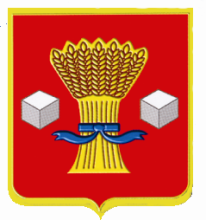 АдминистрацияСветлоярского муниципального района Волгоградской областиПОСТАНОВЛЕНИЕ  От 10.12.2021  	    № 2208 О внесении изменений в Перечень мест, определенных для отбывания уголовного наказания осужденными к исправительным работам на территории Светлоярско- го муниципального района Волгоградской области, утвержденный постановлением администрации Светлоярского муниципального района Волгоградской области от 01.06.2020 N 913 «Об утверждении перечней видов обязательных работ, объектов для отбывания уголовного и административного наказания в виде обязательных работ и мест отбывания наказания в виде исправительных работ на территории Светлоярского муниципального района Волгоградской области»В соответствии со статьями 25, 39 Уголовно-исполнительного кодекса Российской Федерации, статьями 49, 50 Уголовного кодекса Российской Федерации, частью 2 статьи 32.13 Кодекса Российской Федерации об административных правонарушениях, Федеральным законом от 06.10.2003 № 131-ФЗ «Об общих принципах организации местного самоуправления в Российской Федерации», руководствуясь Уставом Светлоярского муниципального района Волгоградской области, в целях создания необходимых условий для исполнения наказаний в виде обязательных и исправительных работ на территории Светлоярского муниципального района Волгоградской области, постановляю:1. Внести в Перечень мест, определенных, для отбывания уголовного наказания осужденными к исправительным работам на территории Светлоярского муниципального района Волгоградской области, утвержденный постановлением администрации Светлоярского муниципального района Волгоградской области от 01.06.2020 Ns 913 «Об утверждении перечней видов обязательных работ, объектов для отбывания уголовного и административного наказания в виде обязательных работ и мест отбывания наказания в виде исправительных работ на территории Светлоярского муниципального района Волгоградской области», изменение  дополнив пунктом 18 следующего содержания:«18.ООО « Профэлект» (Волгоградская область, Светлоярский район,    с. Дубовый овраг, п. Иванова, д. 61).».2 Настоящее постановление вступает в силу с 01.12.2021.3. Контроль над исполнением настоящего постановления возложить на управляющего делами администрации Светлоярского муниципального района Волгоградской области Шершневу Л.Н.Врио главы муниципального районаИванова Н.В.